Osnovna škola IverUlica Mladena Halape 810361 Sesvete - Sesvetski KraljevecKLASA: 602-02/23-01/03URBROJ: 251-666-01-23-01Sesvete, 18.7.2023.ZA ŠKOLSKU GODINU 2022./2023.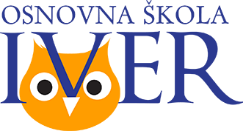 Godišnji plan i program rada škole školske godine 2022./23. na prijedlog ravnateljice i Kurikulum na prijedlog ravnateljice i Učiteljskog vijeća donio je Školski odbor dana 26.9.2022. godine. 
Ravnateljica škole donosi Izvješće o realizaciji Kurikuluma i Godišnjeg plana i programa škole za školsku godinu 2022./23. Izvješće će biti podneseno Učiteljskom vijeću, Školskom odboru i Vijeću roditelja saziva 2022./23. Svrha izvješća je objektivno spoznati i valorizirati naš edukativni i drugi rad u protekloj školskoj godini i temeljem toga razraditi još bolju strategiju odgojno-obrazovnog djelovanja u smislu postizanja što boljih rezultata i stvaranja ugleda naše škole koja mora biti na ponos učenicima, roditeljima, djelatnicima i svim ostalim sudionicima našeg rada.Izvješće pripremila: ravnateljica mr. Katarina RajkovićOSNOVNI PODACI O ŠKOLI UPRAVA ŠKOLE I STRUČNI SURADNICIRavnateljica škole: mr. Katarina RajkovićTajnica škole: Lana Zelenika, mag. iur.Voditeljica računovodstva: Ivana Tipurić, bacc.oec.Predsjednica Školskog odbora: Ankica Kovač, dipl. uč.Predsjednica Vijeća roditelja: Ana SvitekSTRUČNI SURADNICIPedagoginja: Nikolina Prosoli, prof. pedagoginjaLogopedinja: Natalija Kobasić Grgić, prof. logopedinjaKnjižničarka: Tina Bakšić, dipl. bibliotekarkaUVJETI RADA Obilježja školskog područja Upisnom području Osnovne škole Iver, prema mreži osnovnih škola grada Zagreba,  pripadaju sljedeće ulice:ULICA BEDEMA LJUBAVIDUGOSELSKA ULICA s južne strane od kućnog broja 62 do broja 106, odnosno broja 142 kao građevinske česticeNASELJE DUMOVEC (organizirani prijevoz školskim autobusom)NASELJE IVER s pripadajućim ulicama:ULICA MLADENA HALAPEULICA IVICE PERIĆAULICA DRAGUTINA MITIĆAULICA RUŽICE MEGLAJ-RIMAC ULICA FRANJE KUKULJEVIĆAULICA STOJANA VUČIČEVIĆASTROJARSKA ULICAULICA SLAVKA KOVAČIĆAODVOJAK SLAVKA KOVAČIĆAULICA MIJE I ZDENKE KARAMATIĆZAJEDNIČKO UPISNO PODRUČJE SA OŠ SESVETSKI KRALJEVECRADNIČKA ULICAVATROGASNA ULICA ŽELJEZNIČKA ULICAULICA IVE POLITEA LUKOVDOLSKA ULICAULICA PETRA SVAČIĆAŠTIBRENSKA ULICAOPATIJSKA ULICAPosebnost upisnog područja je izdvojeno naselje Dumovec, na udaljenosti od 4 kilometra, za koje je organiziran prijevoz školskim autobusom u suradnji sa ZET-om (Bilogorska/Kalnička – okretište) – OŠ Iver (D. Mitića) sa redoslijedom vožnji:- polasci iz Dumovca: 7.30 i 8.20.- polasci kod OŠ Iver (D. Mitića): 12.25, 13.15, 14.05.Materijalni uvjetiUNUTRAŠNJI PROSTORITijekom protekle godine nastavili smo s održavanjem i uređenjem unutrašnjih prostora. Sredstvima Zagrebačkog Holdinga zamijenjen je dio unutarnjih i sve vanjske kamere videonadzora u zgradi škole, a preostali dio kupljen je iz vlastitih sredstava. Obojana je većina površina zidova latex bojom, postavljene su klupice kod ormarića na katu i u prizemlju.Vlastitim sredstvima kupljeni su ormarići za učenike koji su postavljeni na katu. Preraspodjelom starih ormarića za svaki razredni odjel pripremljeno je po 30 ormarića.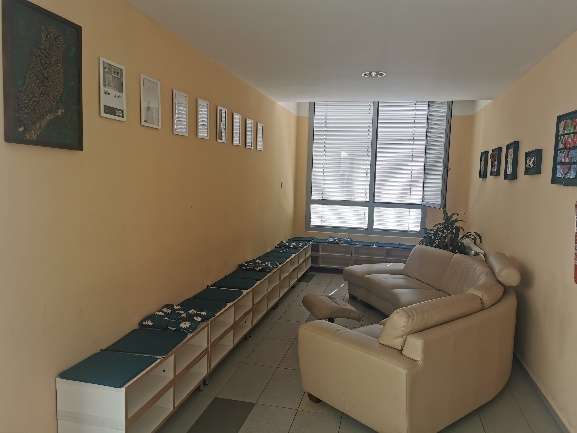 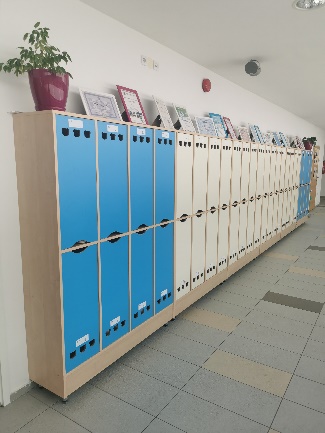 Uredili smo i kutak za odmor učenika na katu..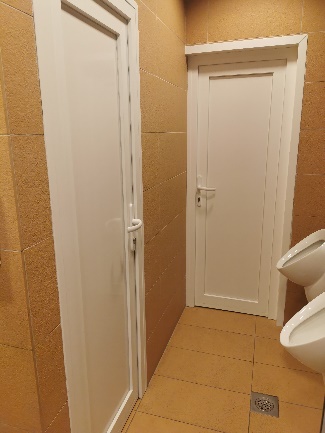 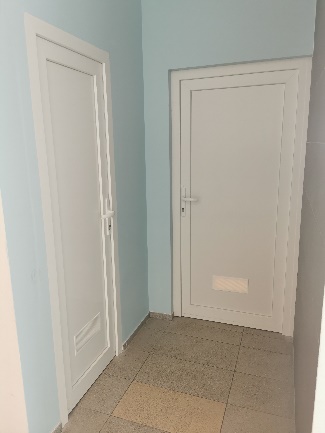 Sredstvima Gradskog ureda za obrazovanje, sport i mlade zamijenjena su vrata na sanitarnim prostorima na katu.VANJSKI PROSTORIZelene i ostale površine školskog okoliša ukupne površine 10000 m2 održava tehnička služba škole i Zrinjevac.U proljeće 2023. godine Agroproteinka d.d. financirala je uređenje smetlarnika uz šetnicu. Postavljena je metalna mreža koja će spriječiti neovlašteno odlaganje smeća u školski smetlarnik. Škola je vlastitim sredstvima financirala postavljanje umjetne živice kako bi smetlarnik lijepo izgledao. 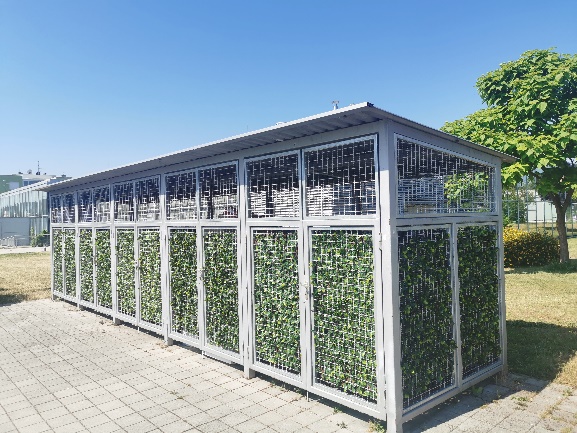 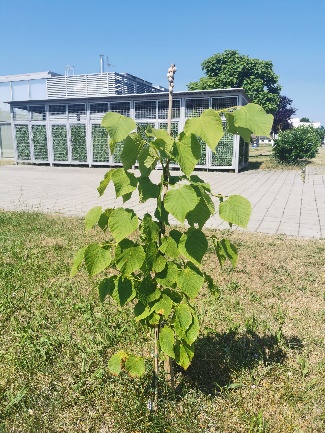 U suradnji sa udrugom Zelene i plave Sesvete posađeni su klonovi Damjanovićeve lipe.Školsko sportsko igralište je tijekom nastavne godine otvoreno za upotrebu svim zainteresiranim građanima od 17 sati (nakon nastave) do 22 sata i vikendom od 9 do 22 sata bez naknade te tijekom cijelog dana nakon završetka nastavne godine.I nadalje bilježimo nepoštivanje pravila ponašanja od strane korisnika, mahom odraslih osoba koje ulaze sa motorima, biciklima, unose pića i jelo, lome sportske rekvizite, dovode pse…Oštećenja na tartan podlozi igrališta su sve veća. U lipnju 2023. godini ponovljena je molba Vijeću Gradske četvrti Sesvete te se u skoro vrijeme očekuje sanacija kroz javnu nabavu Grada Zagreba.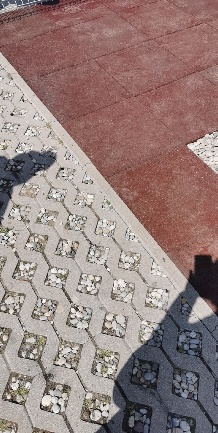 Na bočni izlaz 1.a postavljene su tartan kocke kako učenici ne bi do stepenica hodali po šljunku.NASTAVNA SREDSTVA I POMAGALAIz prethodnih opremanja svaki učenik predmetne nastave ima tablet, učiteljica informatike zadužuje 30 tableta za provođenje nastave informatike u razrednoj nastavi, svaki učitelj ima prijenosno računalo.Od vlastitih sredstava kupljen je širokopojasni mikrofon za potrebe priredbi i nastupa zbora. Dvije interaktivne ploče od projekta E-škole bit će postavljene u dvije učionice na katu tijekom ljeta. Time će sve učionice na katu biti opremljene pametnim pločama ili interaktivnim ekranima.Učiteljica Monika Gregurić je od Ministarstva znanosti i obrazovanja dobila 4000 kn za provođenje školskog projekta. Sredstva su utrošena sukladno financijskom planu projekta.Iz vlastitih sredstava kupljena su tri prijenosna računala za učenike i jedno za knjižničarku. Time je knjižnica potpuno informatički opremljena. Kupljeno je i prijenosno računalo za voditeljicu računovodstva.Od sredstava prikupljenim na božićnom sajmu kupljen je dehidrator. Koriste ga učenici zadruge s ciljem popularizacije suhog voća bez konzervansa.U lipnju 20233. doniran nam je hladnjak koji će koristiti učenici nakon radionica priprema hrane.KNJIŽNI FOND ŠKOLEU školskoj godini 2022./2023. kupnjom je prinovljeno 281 jedinica građe, a 14 jedinica građe je primljeno donacijama. Ukupno je prinovljeno 295 jedinica građe. Prilikom REVIZIJE (Odluka od 26.9.2022.) otpisano je 38 jedinica građe.FINANCIJSKA SREDSTVA UTROŠENA ZA NABAVU GRAĐE- Grad Zagreb, Gradski ured za obrazovanje – sredstva za Nabavu knjiga za potrebe školske knjižnice = 2.260,70 kn (300,05 €)- Ministarstvo znanosti, obrazovanja i sporta = 4.068,19 kn (539,94 €)- vlastiti prihodi = 16.829,75 kn (2.233,69 €)- Tim za kvalitetu je u listopadu 2022. godine donio odluku o nabavi isključivo lektirnih djela u ukupnom iznosu 10 000 kn (1.327,23 €) financirano iz vlastitih prihoda- Tim za kvalitetu je u prosincu 2022. godine donio odluku o dodjeli 310 € za nabavu knjiga prema zahtjevu knjižničarkeUkupno = 23.158,64 kn (3.073,67 €)            Prioritetni zadatak u narednoj školskoj godini je obogaćivanje fonda školske knjižnice lektirnim naslovima i dopuna fonda najčitanijim naslovima serijala iz književnosti i popularne znanosti za što je potrebno oko 2.500 €.ŠKOLSKA KUHINJAŠkolska kuhinja je u potpunosti u skladu s odredbama HCCAP-a o čemu postoji potvrda. Provodi se redovita kontrola vode, uzimaju se brisovi površina, kontrolira se kakvoća hrane.U rujnu 2022. i veljači 2023. godine izvršena je kontrola vode, u prosincu 2022. i travnju 2023. godine djelatnici Zavoda za javno zdravstvo Andrija Štampar uzeli su 5 temeljnih brisova djelatnika i 10 brisova  površina školske kuhinje te uzorke hrane. Svi nalazi pokazuju mikrobiološku ispravnost uzoraka.Od siječnja 2023. godine svaki učenik ima mogućnost besplatnog mliječnog obroka što je sufinancirano sredstvima Ministarstva znanosti i obrazovanja te Gradskog ureda za obrazovanje i sport. Tu mogućnost koristi 99% učenika. Topli obrok (ručak) koriste učenici produženog boravka produženog boravka (71 učenik), a jednom u tjednu služi se kuhani obrok za sve učenike.Radi povećanog broja učenika koji koriste besplatan mliječni obrok, u siječnju 2023. godine iz vlastitih sredstava kupljeno je dodatno suđe (tembalice, šalice, žlice i vilice), promijenjene su daske stolova i kupljeni su stolci za blagovaonicu. Dodatni stolovi za prehranu postavljeni su u holu škole.Škola je u školskoj godini 2022./23 bila uključena u objedinjenu Shemu školskog voća i povrća i Shemu školskog mlijeka i mliječnih proizvoda - cilj je povećati potrošnju voća kod djece u nižim i višim razredima osnovne škole te im time uravnotežiti prehranu i promovirati zdrave prehrambene navike. Program je usmjeren prema usvajanju dobrih prehrambenih navika djece od najranije dobi, te prema borbi protiv prekomjerne težine. 	U siječnju 2023. izvršen je otpis dijela nenaplativih dugova po prehrani u ukupnom iznosu od 1763 €.Radnici školske ustanove Podaci o učiteljima razredne nastave	PRODUŽENI BORAVAKPodaci o učiteljima predmetne nastave Podaci o pomoćnicima u nastavi Podaci o ravnatelju i stručnim suradnicimaPodaci o odgojno-obrazovnim radnicima – pripravnicima Podaci o ostalim radnicima školeORGANIZACIJA RADAPodaci o učenicima, razrednim odjelima i organizaciji nastave Na početku školske godine 2022./2023. OŠ Iver pohađalo je 376 učenika. Upisivanjem novih i ispisivanjem učenika (preseljenje obitelji u inozemstvo i promjena prebivališta), školsku godinu završio je 371 učenik. Godišnji plan rada škole i Kurikulum škole za školsku godinu 2022./23. izrađen je na osnovi dokumenata koji reguliraju rad osnovnih škola za školsku godinu 2022./23.Sukladno odluci o ustroju razrednih odjela Gradskog ureda za obrazovanje, kulturu i sport, u školskoj godini 2022./23. Škola je organizirala odgojno-obrazovni rad u 16 redovitih razrednih odjela od I. do VIII. razreda. Osim redovitih razrednih odjela, Škola je organizirala 2 kombinirana razredna odjela za potrebe 7 učenika s organski uvjetovanim poremećajima u ponašanju sukladno članku 5. stavku 5. i članku 6. stavku 6. Pravilnika o osnovnoškolskom i srednjoškolskom odgoju i obrazovanju učenica s teškoćama u razvoju. Posebni razredni odjel razredne nastave su pohađala 4 učenika (1., 3. i 4. razred), posebni razredni odjel predmetne nastave je pohađalo 7 učenika (5.-8. razred). Temeljem Suglasnosti Ministarstva znanosti i obrazovanja provodi se program produženog stručnog postupka u kojem socijalna pedagoginja sustavnim radom prije/poslije nastave osigurava optimalan odgoj i obrazovanje učenika kroz pomoć u učenju, edukacijsko-rehabilitacijske programe, strukturirane slobodne aktivnosti, kreativne radionice i izvannastavne aktivnosti.Sukladno odluci o organizaciji produženog boravka, ove je školske godine produženi boravak bio organiziran u četiri skupine za potrebe učenika 1. razreda (dvije skupine), 2. i 3. razreda. Nastavlja se i djelovanje Školske zadruge pod vodstvom učiteljica Krajnović i Martić. Posebno ističemo uspjehe eko sekcija.Učitelj tjelesne i zdravstvene kulture je sa Sportskim društvom škole sudjelovao na natjecanju iz atletike i turniru Nogometnog kluba Sesvetski Kraljevec.	U školskoj godini 2022./23. škola je radila u jednoj smjeni ali sa dva početka nastave. Viši razredi (5.-8.) počinjali su sa nastavom u 8 sati, a niži razredi (1.-4.) u 8.50. Odvojene početke diktirao je organizirani prijevoz učenika iz Dumovca (prijevoz koristi 97 učenika).Godišnji kalendar rada škole Kalendar školske godine sukladan je Odluci o početku i završetku nastavne godine, broju radnih dana i trajanju odmora učenika osnovnih i srednjih škola za školsku godinu 2022./2023.KULTURNA I JAVNA DJELATNOST ŠKOLE 	Kulturna i javna djelatnost škole oblikovana programom rada ostvaruje se u svim nastavnim predmetima, kroz rad učeničkih klubova i društava, izvannastavnih aktivnosti, kroz provođenje akcija i projekata, kroz susrete, natjecanja i smotre te obilježavanje značajnih datuma i blagdana, a i kroz druge aktivnosti iz svakodnevnog života i rada škole. Na osnovu okvirnog programa kulturne i javne djelatnosti škole razrađuju se planovi i programi kulturne i javne djelatnosti i unose se u programe rada skupina i družina koje djeluju u školi. Najveći događaj bio je Dan škole koji je realiziran u svibnju pod geslom Dan škole – noć knjige. Pod vodstvom knjižničarke i učiteljica hrvatskog i stranih jezika realiziran je izuzetno bogat program sa radionicama i predavanjima vanjskih suradnika – književnika. O našem Danu škole zabilježene su vrlo pozitivne reakcije na društvenim mrežama i portalu sesvete.danas.	Kako bismo kazalište doveli u „naše dvorište“, u listopadu i prosincu organizirane su kazališne predstave u sportskoj dvorani na koje su učiteljice razredne nastave dovele svoje učenike ali je postojala i mogućnosti prisustvovanja svim ostalim zainteresiranim roditeljima sa djecom. Zadovoljni smo jer je na predstave došlo pedesetak posjetioca.REALIZACIJA ŠKOLSKIH PREVENTIVNIH PROGRAMAU školskoj godini 2022./2023. razrednici su provodili radionice i edukativna predavanja ovisno o planiranim potrebama razrednog odjela početkom školske godine. Surađivali smo s vanjskim institucijama i nevladinim udrugama čiji su djelatnici dolazili u našu školu provoditi svoje programe. Djelatnici su se usavršavali s obzirom na svoje interese putem webinara, seminara i raznih edukacija. Ostvarena su tri posjeta Carneta našoj školi s  ciljem razvoja digitalnih kompetencija naših djelatnika. U školskoj godini 2023./2024. planiramo nastaviti rad na postojećim preventivnim programima i uvesti nove programe.O realizaciji preventivnih programa pedagoginja škole podnosi izvješće Učiteljskom vijeću, Vijeću roditelja i Školskom odboru.ZDRAVSTVENA-SOCIJALNA I EKOLOŠKA ZAŠTITA UČENIKA Ističemo izuzetno dobru suradnju sa Službom za školsku medicinu s kojom smo u potpunosti realizirali preventivnu zaštitu prema Godišnjem planu i programu, kao i s Gradskim uredom za obrazovanje, sport i mlade. Također vrlo uspješno surađujemo s Centrom za socijalnu skrb, Područnim uredom Sesvete.Zdravstvena, socijalna i ekološka zaštita učenika dio je odgojno-obrazovnog rada škole koji se odnosi na razvijanje zdravstvene kulture učenika, čuvanje vlastitog zdravlja i okoline. Ostvaruje se kroz sadržaje zdravstveno-rekreacijskog odgoja, kroz nastavu, organizacijom što zdravije školske prehrane, preventivnim programima.	Tijekom školske godine 2022./23., u suradnji s liječnikom školske medicine, provedeno je cijepljenje učenika, sistematski pregledi, pregled vida i kralješnice, predavanje za učenike (HPV cjepivo), preventivni programi i savjetovališni rad, upućivanje učenika na dodatne zdravstvene preglede radi profesionalne orijentacije i rad u povjerenstvima za određivanje primjerenog oblika školovanja kao i kontinuirana suradnja po pitanju COVID-19 mjera.Ekološke aktivnosti provodile su u školi i školskom okolišu tijekom cijele godine te su bile povezane s estetskim izgledom škole i njenog okoliša. Također je posebna pažnja dana ekološkom zbrinjavanju otpada pa je u svakoj učionici postavljeno mjesto za odlaganje starog papira.STRUČNO USAVRŠAVANJE Rad stručnih aktiva u školi Učitelji Osnovne škole Iver su u sljedećim aktivima:učitelji razredne nastaveučitelji razredne nastave u produženom boravkuučitelji Hrvatskoga jezika i stranih jezikaučitelji Matematike, Biologije, Kemije, Povijesti, Geografijeučitelji Likovne kulture, Vjeronauka, Tehničke kulture, Informatike, Glazbene kulture i Tjelesne i zdravstvene kulturestručni suradniciStručni aktivi sastajali su se prema potrebi planiranja, dogovaranja i izvršavanja zadataka. Članovi aktiva zajednički planiraju i programiraju nastavne sadržaje, rade na izjednačavanju kriterija vrednovanja i ocjenjivanja učenika, zajednički se pripremaju za natjecanja i dogovaraju strategije za poučavanje i pristup učenicima s teškoćama u svladavanju nastavnih sadržaja. Na svakom je sastanku stručnog aktiva prezentirana jedna stručna tema zajednička svim članovima aktiva i njihovim područjima djelovanja, a na Učiteljskim vijećima su prezentirane teme od opće važnosti za sve učitelje. Uključenost djelatnika u usavršavanje u školiDominanta tema stručnog usavršavanja učitelja i stručnih suradnika tijekom nastavne godine bila je je digitalna zrelost. Stručno usavršavanje se odvijalo na razini Škole u suradnji sa CARNET-om i Školskom knjigom, individualno prema programima CARNET-a i Školske knjige te prema osobnom izboru ponuđenih stručnih usavršavanja. Uključenost djelatnika u usavršavanje izvan škole 	Tijekom školske godine učitelji i stručni suradnici su se prema Katalogu stručnog usavršavanja Agencije za odgoj i obrazovanje uključivali u stručno usavršavanje prema područjima interesa (struka i metodika, pedagoško-psihološko područje) i u skladu sa raspoloživim sredstvima škole. Od 01.09.2022. do 31.08.2023. na stručna usavršavanja djelatnika utrošeno je 2118 €, a financirano je većim dijelom iz vlastitih prihoda od iznajmljivanja školskih prostora.Učitelji, stručni suradnici i ravnateljica pohađali su online i stručna usavršavanja uživo.	RAD UPRAVNIH I STRUČNIH TIJELA, STRUČNIH SURADNIKA I RAVNATELJICE ŠKOLE Rad Školskog odbora Školski je odbor ispunjavao sve dužnosti određene Statutom škole. Sjednice su se odvijale u prostorima škole ili elektroničkom poštom u slučaju žurnosti.Do kolovoza 2023. održano je 15 sjednica Školskog odbora. Školski odbor je donio sljedeće akte OŠ Iver:- Kurikulum i Godišnji plan i program rada OŠ Iver, Financijski plan za 2023. i projekciju plana za 2024. i 2025., Izmjene financijskog plana, Plan nabave za 2023., Odluka o iskazivanju cijena u eurima u: Odluci o cijenama iznajmljivanja školskih dvorana i ostalih prostora, Pravilniku o provedbi postupka jednostavne nabave i Uplatnicama za prehranu i produženi boravak; Godišnji financijski izvještaj za 2022., Godišnji izvještaj o izvršenju financijskog plana od 1.1. do 31.12.2022., Odluka o raspodjeli rezultata, Odluka o ostvarivanju i korištenju vlastitih prihoda i nenamjenskih donacija, Procjena rizika, Pravilnik o radu, Izmjene sistematizacije rada, Polugodišnji financijski izvještaj, Prijedlog polugodišnjeg izvještaja o izvršenju financijskog plana za razdoblje 1.1.2023. do 30.6.2023.Školski je odbor davao ravnateljici prethodne suglasnosti za zapošljavanja, sklapanja ugovora i sve važne odluke čime su ispunjene sve zakonske obveze ustanove i Školskog odbora.Rad Vijeća roditelja Vijeće roditelja, kojeg čini 18 roditelja predstavnika 18 razrednih odjela, sastalo se u rujnu 2023. godine. te je održana elektronska sjednica u travnju 2023. godine (prijava OŠ Iver na eksperimentalni program Cjelodnevna škola). Predstavnici su aktivno sudjelovali ispunjavajući svoje obveze i ostvarujući svoja prava određena Statutom škole.Rad Učiteljskog vijeća U školskoj godini 2022./23. Učiteljsko vijeće održalo je 15 sjednica i ispunjavao dužnosti određene Statutom škole. Rad Razrednih vijeća Tijekom školske godine održavane su redovite sjednice Razrednih vijeća vezane uz planiranje i provedbu nastavnog procesa i vanredne sjednice vezane uz donošenje pedagoških mjera.Na svim sjednicama Razrednih vijeća raspravljalo se o uspjehu učenika i dogovaralo o postupcima učitelja i pedagoške službe kada su u pitanju učenici koji postižu slabiji školski uspjeh ili iskazuju neprihvatljive oblike ponašanjaRad razrednika Svi su razrednici održali 3 roditeljska sastanka (u rujnu, studenom i ožujku) i redovite telefonske ili elektronske informacije. Po potrebi su kontaktirali roditelje i pozivali ih na razgovore te dogovarali strategije pomoći učenicima. Vrlo je dobra suradnja razrednika i članova Razrednog vijeća.Na satovima razrednog odjela provođeni su sadržaji Građanskog odgoja i preventivnih programa. Razrednici s roditeljima komuniciraju putem razrednih grupa a sa učenicima putem Teams razrednih odjela. Dostupni su na elektroničku poštu, adrese svih učitelja objavljene su na internetskim stranicama škole.Rad stručnih suradnika Pedagoginja škole najveću pažnju posvećuje savjetodavnom radu s roditeljima, učenicima i učiteljima. S učenicima i učiteljima provedi su individualni razgovori i brojne radionice na satovima razrednog odjela. Uspješna je suradnja sa vanjskim relevantnim službama (Školska medicina, Centra za socijalnu skrb, Ministarstvo unutarnjih poslova, Gradski ured za obrazovanje, Ministarstvo znanosti, obrazovanja i sporta, raznim udrugama, Dječjim vrtićem Šegrt Hlapić...) Logopedinja naše škole radi sa učenicima nižih i viših razreda koji imaju teškoća u savladavanju nastavnih sadržaja ili pokazuju neke oblike neprihvatljivog ponašanja. U školskoj godini 2022./23. 64 učenika naše škole školovalo se prema Rješenju o primjerenom načinu školovanja, što je vrlo visok postotak. Logopedinja radi sa svim učenicima s teškoćama, surađuje s roditeljima i učiteljima i vanjskim relevantnim službama.Knjižničarka je nastavne godine 2022./23., koristeći sredstva odobrena od Ministarstva znanosti i obrazovanja, Osnivača te vlastita sredstva i donacije, dodatno opremila školsku knjižnicu lektirnim naslovima i ostalim primjerenim naslovima pa ukupan broj svezaka naše knjižnice čine 2572 jedinice građe. U narednoj godini prioritetan cilj je daljnje opremanje školske knjižnice primarno školskom lektirom i obavezno dopunjavanje serijala najčitanijih naslova iz književnosti i popularne znanosti za učenike. U rujnu 2022. godine obavljena je Revizija. Pored redovnog rada u knjižnici, knjižničarka je organizirala je izložbe u Knjižnicama grada Zagreba, provodila je intervjue s učenicima i izvještavala na WEB-u škole, održavala redovitu suradnju s Bibliobusom, s učenicima je sudjelovala u Nacionalnom kvizu za poticanje čitanja, provela Noć knjige/Dan škole, sudjelovala u organizaciji kazališnih predstava, organizirala čitanje lektire prema vlastitom izboru, sudjelovala je u projektu Digital Bookmark Exchange Project, posvećivala se radu s učenicima sa specifičnostima u ponašanju i teškoćama učenja i čitanja kao i početnim čitačima u suradnji s učiteljicama prvih razreda, aktivno vodila INA-u Mali knjižničari, razvijala i provodila školski projekt Lektira bez suza, održavala web-stranicu Knjižnice, održavalanastavu iz područja KIOO, obilježila je Dan sigurnijeg interneta i Svjetski dan pripovijedanja, redovito se stručno usavršavala i izlagala na stručne teme. S učenicima je posjetila NSK, Interliber i HNK.U daljnjem radu planiran je nastavak istih i sličnih programa i aktivnosti s naglaskom napoticanje čitanja kod svih skupina i generacija učenika.Rad tajništva i administrativno-tehničke službe Redovni poslovi planirani Godišnjim planom za školsku godinu 2022./23. i Tjednim zaduženjima obavljeni su u cijelosti. Rad ravnateljice škole Ravnateljica škole obavila je sve poslove planirane Godišnjim planom rada za školsku godinu 2022./23. Najveći dio radnog vremena posvećen je:međuljudskim odnosima i rukovođenju unutar kolektivastrukturama i procesima odgoja i obrazovanjapomoći pripravnicimadonošenju školskih akataradu u tijelima školeuvidu u mnoga i raznovrsna pitanja razvojno-pedagoške djelatnosti praćenju i vrednovanju odgojno-obrazovnog procesa, praćenju provedbe stručnog usavršavanja odgojno-obrazovnih djelatnikasuradnji sa relevantnim vanjskim institucijamaizgradnje statusa škole u bližoj i daljnjoj okolici.REALIZACIJA KURIKULUMA ŠKOLE – ANALIZA ODGOJNO-OBRAZOVNIH POSTIGNUĆA Planiranje i programiranje Na početku nastavne godine izvršeno je planiranje svih odgojno-obrazovnih aktivnosti u školi:	- izrada globalnog plana i programa (Godišnji plan)	- mjesečni planovi (ravnomjerno raspoređivanje globalno planiranih aktivnosti)Učitelji i stručni suradnici se pripremaju za svakodnevni rad u nastavi i u s klopu ostalih poslova prema zaduženjima.Realizacija nastavnog plana i programa Nastavni plan i program je u potpunosti realiziran. Godišnji plan i program rada škole i Kurikulum škole je realiziran na zadovoljavajućoj razini a značajno ograničen vanrednim situacijama. Odstupanja su opravdana radi nepredvidljivosti rada.Rad i postignuća u redovnoj i izbornoj nastavi REDOVNA NASTAVABroj učenika na kraju školske godine je 371, od toga 183 učenika i 188 učenica. Ukupan broj učenika razredne nastave je 188, a predmetne nastave 183. Svi su učenici postigli zadane ishode učenja, nema neocijenjenih učenika niti dopunskog rada.Uspjeh učenika na kraju školske godine je vrlo dobar sa srednjom ocjenom škole 4,38 (računano prema ocjenama iz nastavnih predmeta), što je ispod razine prošlogodišnjeg uspjeha (4,53). U razrednoj nastavi srednja ocjena uspjeha je 4,59  dok je u predmetnoj nastavi 4,17. Svi su učenici pozitivno ocijenjeni te nema dopunskog rada. U razrednoj nastavi najuspješniji razred je 2.a prosjekom 4,90, dok su 2.b i PRO RN zabilježili najniže prosjeke – 4,2. Utvrđena je značajna razlika u uspjehu odjela drugog razreda što se tumači različitim socio-ekonomskim karakteristikama obitelji iz kojih dolaze učenici te podrške i poticaja koju učenici dobiju u obiteljskoj sredini.U predmetnoj nastavi najuspješniji razred je 5.a sa prosjekom 4,40 dok su učenici 7.b postigli najnižu srednju ocjenu – 3,90.Na nivou škole odličnim uspjehom prošlo je 56 %, vrlo dobrim 37 % i dobrim 5,6 % . U odnosu na prošlu školsku godinu nije bilo značajnih odstupanja u uspjehu učenika. ANALIZA USPJEHA UČENIKA U ŠKOLSKOJ GODINI 2022./2023.	U ožujku 2023. učenici osmih razreda su pisali nacionalne ispite iz osam nastavnih predmeta. Na nacionalnoj razini zabilježena je niska uspješnost u svim testiranim nastavnim predmetima, jedino su postignuti rezultati iz engleskog jezika na zadovoljavajućoj razini. Stručnjaci rezultate tumače neprimjerenom uputom učenicima da postignuti rezultati neće imati utjecaj na ocjenjivanje u testiranim nastavnim predmetima što je potpuno dokinulo motivaciju učenika za što boljim uspjehom.Rezultati učenika u OŠ Iver su na krivulji nacionalnih ispita.Od svih osam predmeta naši učenici su najbolji rezultat ostvarili na nacionalnom ispitu iz engleskog jezika 64,46 % što je u skladu s rezultatima nacionalnog prosjeka 68,8%. Uspoređujući broj bodova iz engleskog jezika od maksimalnih 40 bodova, naši su učenici postigli 25,8 bodova, a nacionalni prosjek je 27,5 bodova.Nacionalni prosjek iz hrvatskog jezika u postotku iznosi 51,6%, a prosjek OŠ Iver je 48,86%,.Najlošije rezultate učenici su postigli iz matematike (33,66%) i fizike (31,76%), znatno ispod nacionalnog prosjeka (matematika 42,82% i fizika 38,19), što ukazuje na potrebu pojačanog dopunskog i dodatnog rada s učenicima, kao i kvalitetnih i čestih povratnih informacija učenicima i njihovim roditeljima o vrednovanju učenika i ostvarivanju ishoda iz ovih predmeta.Najmanja razlika između nacionalnog prosjeka i prosjeka OŠ Iver izražena u postotcima je izpredmeta povijesti gdje je nacionalni prosjek 31,32%, a prosjek OŠ Iver 29,92% te predmeta biologije gdje nacionalni prosjek iznosi 32,88%, a prosjek OŠ Iver 31,23%. Uspoređujući maksimalan broj bodova iz povijesti (31) i biologije (35), postignuće je slabije i na nacionalnom prosjeku (9,7) i prosjeku OŠ Iver (9,3).Gledajući rezultate prema bodovima u nastavnom predmetu kemija, od maksimalnih 35 bodova, rezultati su loši i na nacionalnoj razini (16,9 bodova) i na razini naše škole (15,4 bodova).Iako se samom testiranju može zamjeriti čista intrizična motivacija učenika, koja je vrlo često nedostatna, važno je nastaviti intenzivan rad u polju dopunske i dodatne nastave osobito u nastavnim predmetima nižeg zabilježenog uspjeha..U travnju 2023. godine u Jutarnjem listu objavljen je popis osnovnih škola sa usporedbom zaključnih ocjena iz hrvatskog jezika, matematike i stranog jezika u osmom razredu i uspjehu učenika u srednjim školama. OŠ Iver bilježi prosječan pad u zaključnim ocjenama osnog razreda i 1. razreda srednje škole iz čega se zaključuje da bi učitelji trebali korigirati kriterije ocjenjivanja.Ukupan broj opravdanih izostanaka iznosi 37013 (99 sata prosječno po učeniku) što je povećanje broja za 4000 izostanaka s obzirom na prošlu godinu. I dalje je u porastu broj izostanaka koje opravdavaju roditelji te je ove godine samo na roditeljsko opravdanje zabilježenom 17468 izostanaka. Neopravdanih izostanaka je 47 (0,12 po učeniku) što je zadovoljavajuće. Pedagoška mjera pohvale izrečena je 77 puta, nagrađena je učenica 8.b razreda kao najbolja učenica generacije osmaša. Izrečeno je 25 opomena, čak 7 više nego u prošloj školskoj godini, 2 ukora te čak 4 stroga ukora. Zaključuje se da je vladanje učenika ove školske godine bilo van prihvatljivih normi te je podlijegalo sankcijama unutar naše ustanove ali i  ostalih nadležnih ustanova. Slijedom navedenog, provedene su brojne radionice i predavanja sa učenicima kao i roditeljski sastanci na kojim su prisustvovali predstavnici Policijske postaje Sesvete. Planira se intenzivan rad sa učenicima i roditeljima i tijekom sljedeće nastavne godine. Veseli nas podatak da je 343 učenika uzornog vladanja. IZBORNA NASTAVAKurikulumom Osnovne škole Iver planirano je provođenje izborne nastave iz katoličkog vjeronauka, njemačkog i francuskog jezika i informatike. Ostvarenje Godišnjeg plana i programa rada i Kurikuluma je potpuno.Izbornu nastavu vjeronauka pohađa 341 učenik, 92 % učenika.Izbornu nastavu njemačkog jezika pohađa 82 učenika, 22%, podijeljenih u 7 obrazovnih skupina.Izbornu nastavu francuskog jezika pohađa 22 učenika, 6%, unutar jedne obrazovne skupine. U školskoj godini 2022./2023. izborna nastava informatike provodila se u svim razrednim odjelima osim u 5. i 6. razredima u kojima se odvija kao redovita nastava. Ukupan broj učenika uključenih u izbornu nastavu informatike je 245, što je 93% učenika.Rad i postignuća u dodatnom radu i rad s darovitim učenicima Nastavni sati dodatne nastave održavani su u kombiniranim skupinama iz nastavnih predmeta matematika, hrvatski jezik, engleski jezik, fizika, geografija, povijest i kemija. Obzirom da više učitelja predmetne nastave radi na nepuno radno vrijeme, nije bilo organizacijskog prostora u određivanju tjednog zaduženja učitelja prema kojem bi bile organizirane skupine dodatne nastave pojedinačno za sve razredne odjele. Ostvarenje Godišnjeg plana i programa i Kurikuluma  je unutar prihvatljivih odstupanja.Zahvaljujući redovitoj i kvalitetnoj dodatnoj nastavi organiziranoj u 19 skupina i radu sa darovitim učenicima naša škola je postigla zadovoljavajuće rezultate i zamjetne napretke u znanjima učenika u svim područjima.Prikaz postignuća učenika i učitelja na natjecanjima i smotrama, izvannastavnim i izvanškolskim aktivnostima te ostali uspjesiUSPJESI UČENIKA 1.aErik Iljkić (1.a): osvojeno 3. mjesto u hrvanju (turnir prijateljskih klubova), Rugvica, osvojeno 1. mjesto u hrvanju (početničko prvenstvo Zagrebačke županije), Dugo Selo Petar Iljkić (1.a): osvojeno 1.mjesto u hrvanju (turnir prijateljskih klubova), Rugvica, osvojeno 2. mjesto u hrvanju (početničko prvenstvo zagrebačke županije), Dugo Selo Radovi učenika 1. a, povodom obilježavanja 50 godina albuma Dnevnik jedne ljubavi, objavljeni na društvenim mrežama Josipe Lisac. Reportaža o učenicama 1. a i njihovim radovima u novinama 24 sata. Objavljeni radovi 1. a na plakatu za koncert dubrovačkih glazbenika u Kazalištu Marina Držića u Dubrovniku.  Učenici 1.a na 20. Školskom turniru NK Sesvetski Kraljevec 2023.  (Leonarda Hašimović, Iva Čarapina, Petra Ćosić, Antoni Ćosić, Noa Moćnik, Erik i Petar Iljkić, Josip Marić, Antonio Matić, Mihael i Mateo Hašimović, Mislav Špančić, Šimun Bošnjak) su osvojili drugo mjesto na razini prvih razreda, a 3. mjesto u skupini prvih i drugih razreda. 1.bNika Stipurić - rock and roll Iver (1. B): 2. mjesto na 12. klupskom prvenstvu u kategoriji FMO2, 2. mjesto u kategoriji FMO2 na Međunarodnom turniru Iver open 2023., nastup u kategoriji Mlađi osnovci 2 na Prvenstvu škola grada Zagreba Lea Klečka, Anamari Radišić, Leona Radojčić, Tena Markulin (1. B) - treniraju ples u Umjetničkoj udruzi Korak te su nastupale u Narodnom sveučilištu Sesvete i u Zagrebačkom kazalištu lutaka Ivan Marić, Bartol Broz, Karlo Stanić, Roko Dragić – nogomet NK Sesvetski Kraljevec (1. B): turnir Rugvica - 3.mjesto, turnir Velesajam - 2.mjesto, Zimska liga Ravnice - 3. mjesto, Prvenstvo - 5. mjesto, Memorijalni turnir Josip Briški - 1.mjesto Marko Jularić (1. B):. položen prvi stupanj BrainoBrain-a Mihael Pažin, Marko Jularić i Dorijan Šimić (1. B) sudjelovanje na turnirima MRK Sesvete Emanuel Lijović i Dorijan Šimić (1. B) klupsko natjecanje Plivački klub Učenici i učenice 1. b razreda (Leona Radojčić, Dragana Milošević, Anamari Radišić, Ivan Marić, Roko Dragić, Bartol Broz, Petar Horvatinović, Dorijan Šimić, Karlo Stanić, Karlo Križanić, Marko Jularić, Luka Josipović) osvojili su na Školskom nogometnom turniru prvo mjesto u skupini prvih razreda i četvrto mjesto na razini svih prvih i drugih razreda na turniru. 2. aGabriel Mamić (2.a) osvojio je  2. i 3. mjesto na natjecanjima iz hrvanja. Dorotea Durbek (2.a) osvojila je ekipno dva 2. mjesta i jedno 3.mjesto na natjecanjima s klubom ARRK Limbo Rock. Petra Kalivoda (2.a) osvojila je ekipno dva 2. mjesta i jedno 3.mjesto na natjecanjima s klubom ARRK Limbo Rock. Aria Kremić (2.a) osvojila je samostalno  pet 1.mjesta te  1. i 2.mjesto ekipno u natjecanjima u hrvanju. Dora Livaja (2.a) osvojila je ekipno dva  2.mjesta na natjecanjima s klubom ARRK Limbo Rock. Franciska Mick  (2.a) osvojila je ekipno dva 2. mjesta i jedno 3.mjesto na natjecanjima s klubom ARRK Limbo Rock. Franko Molaro (2.a) osvojio je ekipno  2. mjesto na nogometnom turniru.  Mate Radović (2.a) osvojio je ekipno  dva 2. mjesta na nogometnim turnirima i individualnu nagradu za najboljeg igrača. Zvonimir Sinković (2.a) osvojio je ekipno pet zlatnih  i  jednu brončanu medalju na rukometnim  natjecanjima s klubom. Nika Šimić (2.a) osvojila je ekipno dva 2. mjesta i jedno 3.mjesto na natjecanjima s klubom ARRK Limbo Rock. Mateo Škergo (2.a) osvojio je 1. mjesto na natjecanju u plivanju. Magdalena Trivanović  (2.a) osvojila je ekipno dva 2. mjesta i jedno 3.mjesto na natjecanjima s klubom ARRK Limbo Rock. Matej Valetić (2.a)  osvojio je ekipno pet zlatnih  i  jednu brončanu medalju na rukometnim  natjecanjima s klubom. Učenici i učenice 2.a (Kristofer Čalić, Emanulel Jurić, Josip Klarić, Matija Knežević. Nika Lozančić, Franko Molaro, Mate Radović, Zvonimir Sinkovović, Nikola Samadžija, Nika Šimić, Mateo Škregro i Matej Valetić) osvojili su na Školskom nogometnom turniru prvo mjesto u skupini drugih razreda i prvo mjesto na razini svih drugih razreda na turniru. Franciska Mick (2.a) postiga je najbolje rezultate na nivou škole (unutar svojih kategorija) na matematičkom natjecanju Klokan bez granica. 2.bLana Kurinović (2.b) - 1. mjesto na natjecanju  taekwandou – Prvenstvo Grada Zagreba u taekwandou za osnovne škole, Osnovna škola Ivanja Reka Antun Filipić (2.b) - 9. zimska nogometna liga ožujak 2023.,  HORUGVIĆ 2023. - Rugvica, 2.-8.1.2023., 4.mjesto 1. SVETI NIKOLA CUP 2022. - 4.12.2022.  3.aTia Čižmek – Plivački klub Sesvete, Zagrebačka liga, prvo kolo, 5. mjesto (50 m slobodno), Klupsko natjecanje 3. mjesto u mlađim kadetkinjama, bronca, Klupsko natjecanje 1. mjesto mlađe kadetkinje, zlato, Klupsko natjecanje 1. mjesto (disciplina kraul, delfin, prsno), zlato, Iva Milić – Plivački klub Sesvete, Božićno natjecanje: samostalno plivanje, bronca; štafeta, srebro Antea Topić – Hrvački klub Sesvetski Kraljevec, Županijsko Prvenstvo u hrvanju za uzrast osnovnih škola –  1. mjesto ekipno, zlato (zastupala OŠ Iver) –  ostvaren plasman na Državno prvenstvo, Državno prvenstvo u hrvanju za uzrast osnovnih škola – 2. mjesto ekipno, srebro (zastupala OŠ Iver), Prvenstvo Hrvatske za početnice i početnike – 1. mjesto, zlato, Međunarodni turnir Sesvetski Kraljevec Open“ 2022. – 1. mjesto, zlato i pehar za najuspješniju hrvačicu turnira, Međunarodni turnir „Ladislav Mlynek-Soding- Austria – 2. mjesto, srebro, 20. Međunarodni turnir Citta di Chiavari, Italia – 3. mjesto, bronca, Međunarodni turnir Arena Open Pula – 1. mjesto, zlato, Marko Mateuš – Hrvački klub Sesvetski Kraljevec, Međunarodni turnir Ladislav Mlynek-Söding-Austrija, 2. mjesto, srebroPetar Radojević – Hrvački klub Sesvetski Kraljevec, Prvenstvo Hrvatske u hrvanju, mlađi dječaci početnici-sl. način, u Sesvetskom Kraljevcu (Iver), kategorija 30 do 32 kg, srebro, Turnir prijateljskih klubova, Rugvica, kategorija 30 do 33 kg, bronca, Božićni turnir u  Sesvetama, kategorija od 30 do 33 kg, srebroKarla Križanić – Hrvački klub Sesvetski Kraljevec, Međunarodni turnir Zadar Open, 2. mjesto, srebro, Prvenstvo Hrvatske za mlađe početnice, 1.mjesto, zlato, Prvenstvo grada Zagreba, 1. mjesto, zlato, Međunarodni turnir Sesvetski Kraljevec, 3. mjesto, bronca, Državno prvenstvo Osnovnih škola, 2. mjesto ekipno, srebro, Međunarodni turnir u Italiji, 3. mjesto, bronca, Međunarodni turnir u Austriji, 2. mjesto, srebro  Franka Žaknić – Hrvački klub Sesvetski Kraljevec, Prvenstvo Hrvatske u hrvanju, 2. mjesto, srebro, Sudjelovanje na „Pričofestu“ u Pučkom otvorenom učilištu Dorotea Pokrajac – Rock'n roll klub „Limbo Rock“, Klupsko prvenstvo, nastup "Vatrene rokerice", 2. mjesto u kategoriji FSO, srebro, Međunarodni turnir Iver open 2023., nastup "Cool girls", 2. mjesto u kategoriji  FMO1, srebro Maja Dolić – Rock'n roll klub „Limbo Rock“, Međunarodni turnir Iver open 2023., nastup "Cool girls", 2. mjesto u kategoriji  FMO1, srebro, Katarina Bošnjak – Rock'n roll klub „Limbo Rock“, Klupsko prvenstvo, nastup "Vatrene rokerice", 2. mjesto u kategoriji FSO, srebro, Međunarodni turnir Iver open 2023., nastup "Cool girls", 2. mjesto u kategoriji  FMO1, srebro Lucija Zrimić – Sportsko-ribolovna udruga Sesvete, Ribolov udicom na plovak, kadeti, grad Zagreb, 2 puta 3. mjesto, bronca (ekipno), Županijsko natjecanje Hrvatskog ribolovnog saveza, 1.  mjesto, zlato, Kadetsko prvenstvo grada Zagreba u disciplini lov ribe udicom na plovak, 2. mjesto, srebro (samostalno) David Jelavić sudjelovao je na matematičkom natjecanju „Klokan“ i ostvario uspjeh među 10 % najboljih u Hrvatskoj Jan Vinković sudjelovao je na Općinskoj smotri literarnog, dramsko-scenskog i novinarskog stvaralaštva Lidrano. Smotra se održala 7. veljače 2023. u OŠ Sesvetski Kraljevec. Učenik se predstavio literarnim radom „Da sam ja učitelj“. 3.bLaura Sumpor (3.b) plasirala se u 10% najboljih natjecatelja u RH na matematičkom natjecanju Klokan bez granica.  4.aUčenik Marko Avdičević (4.a) postigao je najbolji rezultat unutar škole na školskoj razini na natjecanju Klokan bez granica  Učenici Eva Stjepanović, Marko Avdičević, Danis Prlja (4.a) sudjelovali na Dječjem fotosalonu, a radovi su bili izloženi u Muzeju grada Zagreba. Radovi učenica Dore i Jane Stublić, Matee Horvatinović i Debore Dubravčić (4.a) izloženi su na izložbi povodom stote obljetnice rođenja Vesne Parun u Narodnom sveučilištu Dubrava. Učenik Josip Dolibašić  (4.a) sudjelovao je međunarodnom nogometnom turniru u Sarajevu, dobio pohvalu za najboljeg igrača.  Učenica Nikolina Šetfičić (4.a) osvojila 2. mjesto na državnom natjecanju u akrobatskom rock and rollu Učenica Eva Stjepanović (4.a) osvojila 2. mjesto na Državnom prvenstvu u cheerleadingu u kategoriji kadeti cheer pom tim 4.bUčenica Matea Beljan (4. b) osvojila prvo, drugo i treće mjesto u plesu. Učenik Lovro Marić (4. b) na nogometnom turniru u Ivaniću osvojio drugo mjesto. Učenik Borna Stern (4. b) osvojio viši žuti pojas u taekwondou. Učenica Adelisa Hašimović (4. b) osvojila prvo mjesto na Sarajevo Inter dance fest Sarajevo koreografija juniora, treće mjesto u Maribor Rolly dance open duo koreografija i četvrto mjesto sa skupinom juniora. Učenica Larisa Janaković (4. b) osvojila je iz taekwondoa na Međunarodnom natjecanju u Sofiji kategorija 33 kg broncu, Državnom natjecanju u Otočcu kategorija 33 kg broncu, Državnom natjecanju u Zaprešiću kategorija 33 kg zlato i Državnom natjecanju u Pušći kategorija 33 kg zlato.  Učenica Ana Antunović (4. b) uspješno je sudjelovala na natjecanjima iz plivanja te ukupno osvojila 14 zlatnih, 7 srebrnih te 4 brončane medalje 5.aMatej Orak (5.a) plasirao se u 10% najboljih natjecatelja u RH na matematičkom natjecanju Klokan bez granica. učenice 5.a Iva Kuzminski – Strelar, Katarina Šokec, Nika Lauš i učenici Matej Orak, Mateo Molaro i Jakov Andrijević sudjelovali su na natjecanju u atletici učenice 5.a Anja Dragić, Rita Ćorić, Mila Mlađan, Karla Cigrovski i Tia Topić osvoijle su 2. mjesto na državnom natjecanju iz hrvanja u Poreču učenica 5.a Tia Topić nastupala je na ukupno 8 hrvačkih natjecanja i postigla slijedeće rezultate: 7.12.2022. “Županijsko Prvenstvo u hrvanju za uzrast osnovnih škola” - 1.mjesto ekipno ( zastupala O.Š.Iver ), ostvaren plasman na Državno prvenstvo 7.2.2023. “Državno prvenstvo u hrvanju za uzrast osnovnih škola”, 2. Mjesto ekipno ( zastupala O.Š.Iver ), 15.10.2022. “Međunarodni turnir Sesvetski Kraljevec Open 2022.” - 2. Mjesto, 22.10.2022. “11. Međunarodni turnir Ladislav Mlynek-Soding- Austria” - 2. Mjesto, 10.12.2022. “ Međunarodni turnir Zlatna Kokica 2022.” - 3. Mjesto, 11.3.2023. “20. Međunarodni turnir Citta di Chiavari-Italia”-3. Mjesto, 18.3.2023. “Prvenstvo Grada Zagreba i Zagrebačke Županije”- 1. Mjesto , 25.3. 2023. “Kup Grada Sarajeva 2023.-BIH”-3. Mjesto  učenici Lovro Švigir, Mateo Molaro i Jakov Andrijević 5.a sudjelovali su na međunarodnom nogometnom turniru u Sarajevu   učenici 5.a Matej Orak i Jakov Andrijević sudjelovali su na matematičkom natjecanju Klokan bez granica učenik 5.a Matej Orak sudjelovao je na županijskom natjecanju iz Informatike, osvojio je 18.mjesto 5.bučenici Vilim Repinac i Lukas Radojčić (5.b) sudjelovali su na međunarodnom nogometnom turniru u Sarajevu 6.aMatej Gavran (6.a) sudjelovao je na županijskoj razini natjecanja iz matematike 6.bUčenice Matea Budimir (6.b) i Antea Markić (6.b) timski su sudjelovale na Međužupanijskoj smotri učeničkih istraživačkih radova iz Biosigurnosti i biozaštite, te se plasirale na 4. mjesto. 7.aLea Večerić (7.a) postigla je najbolje rezultate na nivou škole (unutar svojih kategorija) na matematičkom natjecanju Klokan bez granica. Zara Mlađan,7.a, Hrvački klub Sesvetski Kraljevec, 2.mjesto na državnom školskom natjecanju u Poreču, 1.mjesto na prvenstvu Grada Zagreba, 3.mjesto na prvenstvu Zagreba i Zagrebačke županije 7.bLana Ugarković i Lorena Stipić učenice 7.b. razreda osvojeno drugo mjesto na Međunarodnom turniru Iver open u akrobatskom RnR, osvojeno treće mjesto na Kupu Republike Hrvatske u akrobatskom RnR 8.aučenica Ema Andrijević (8.a) osvojila je 2. mjesto  U13, Balkansko prvenstvo, 2. mjesto u U15 – HTL liga, Slavonski Brod, 3. mjesto u U15, Prvenstvo Hrvatske Luka Tupek (8.a) 1. mjesto na županijskom nat., klub SK, 2. na državnom s klubom SK Dominik Valetić (8.a), 2. mjesto na državnom prvenstvu s klubom SK, rukomet 8.bučenice Lucija Josipović (8.b)  i Lana Murčehajić (8.b) dijele prvo mjesto na školskom natjecanju iz Engleskog jezika GRUPNI NASTUPIučenici Karlo Rašić (6.a), Teo Sejdinović (6.b), Mateo Molaro (5.a), Matej Orak (5.a), Jakov Andrijević (5.a), Lukas Radojčić (5.b), Luka Mendeš (5.b); Matej Mihinica (5.b), Lovro Mučalov (6.b), Vito Popović (6.a), Matej Gavran (6.a), Lukas Milinković (6.a), Domagoj Šapnčić (6.b) i Gabrijel Vinčić (6.a) uspješno su sudjelovali na Prvenstvu grada Zagreba u atletici za dječake 4.-6. razreda učenice Matea Budimir, Natalija Franjčević i Helena Svitek osvojile su 1. mjesto na Prvenstvu RH u akrobatskom rock and rollu u formaciji VF2 učenici Lovro Mučalov i Domagoj Špančić osvojili su 3. mjesto u klupskom natjecanju u hrvanju  učenice Franka Skoko (5.b), Katarina Šokec (5.a), Klara Fabijan (6.a), Stela Mrak (5.b), Katja Klemar (6.a), Nika Lauš (5.a), Katarina Josipović (6.b), Mia Franjčević (6.), Sara Sejdinović (5.b), Iva Kuzminski Strelar (5.a), Marta Rita Mujić (5.b), Sara Dubravčić (6.a) i Ana Stjepanović (6.a) uspješno su sudjelovale na Prvenstvu grada Zagreba u atletici za djevojčice 4.-6. razreda učenice Iva Čarapina, Halida Haračić, Rita Ćorić, Aria Kremić, Karla Križanić, Tia Topić, Karla Cigrovski, Antea Topić, Anja Dragić, Franka Žaknić, Ella Milinković, Zara Mlađan, Mila Mlađan osvojile su ekipno 2. mjesto na državnom prvenstvu u hrvanju učenica Tea Vojak (8.a) i učenik Gabriel Cvitić (8.b) osvojili su 1. mjesto na kvizu znanja o Domovinskom ratu na terenskoj nastavi u Vukovaru 7.a i b. razred- 20. Školski turnir NK Sesvetski Kraljevec 2023. – 4. mjestoUSPJESI UČITELJA Vlatka Sabolović - mentorica učenicima na Dječjem fotosalonu  Miroslav Klarica – mentor učenicima na državnom prvenstvu u hrvanju i prvenstvu grada Zagreba u atletici Ana Lukačević - odobren Erasmus+ projekt za Ključnu aktivnost 1 u području odgoja i općeg obrazovanja (KA122-SCH) pod nazivom Inclusive Education: Empowering Teachers, Engaging Students, koordinatorica projekta. Planira se edukacija učitelja u Rumunjskoj i Nizozemskoj. Odobren je iznos od cca 12000€.Na natječaju za međunarodna godišnja priznanja organizacije Montessori Global Education, pod vodstvom učiteljica Čuljak, Mihoci-Koščec i Martić, dobili smo dobili posebno priznanje koje se odnosi na kulinarske radionice koje su učiteljice provodile s učenicima u sklopu kojih su ih učili raditi tjesteninu i pripremati zdrave obroke. Uz priznanje smo dobili i  novčanu nagradu od 900€.Monika Gregurić  - od Ministarstva znanosti i obrazovanje odobren i financiran projekt izvannastavne aktivnostibožićni sajam – prodaja radova učenika - zarada - 9000 kn (1.194,50 €), osobita pohvala učiteljicama Čuljak iMihoci Koščec ta izradu tjestenine i pita sa učenicima osmih razredaAnkica Kovač – sudjelovanje na Općinskoj smotri “Lidrano” i “Pričofestu” Nikolina Čuljak je održala predavanje na Učiteljskom vijeću (35 učitelja) i otvorenoj radionici za roditelje (60 roditelja) sa temom Učiti kao učitiVlatka Sabolović napredovanje u zvanje učiteljice mentoriceMirela Rod-Slipčević – obnova zvanja vjeroučiteljice mentoricena Dan Grada Zagreba uručena nam je Nagrada Grada Zagreba za domaćinstvo Osnovnoj školi Vugrovec-Kašina za vrijeme obnavljanja škole oštećene u potresu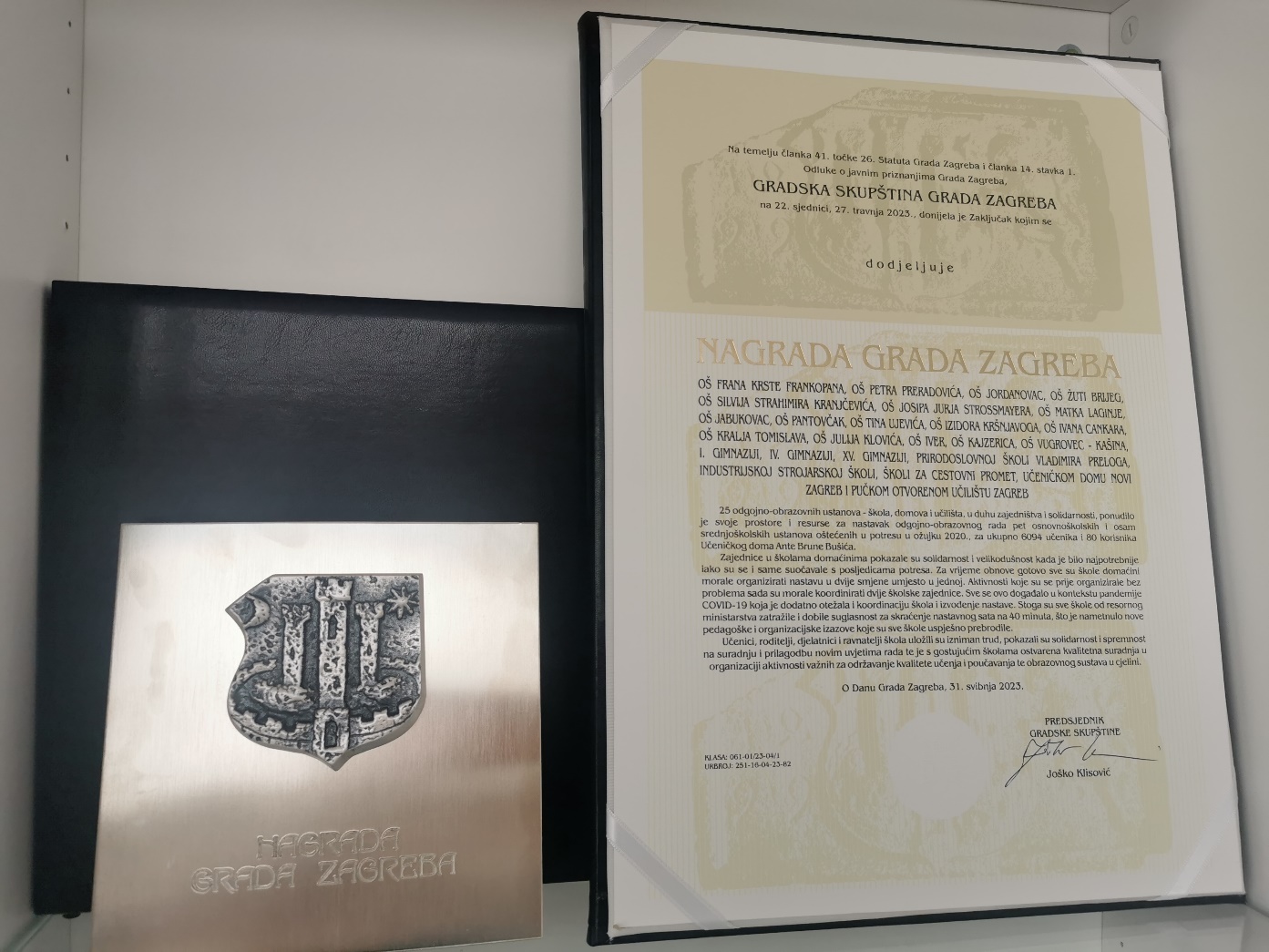 IZVANNASTAVNE AKTIVNOSTI	Tijekom nastavne godine 2022./23. izvannastavne aktivnosti su  provođene kroz rad 37 skupina:Spretne ruke, 1. a, Čuvari hrvatske baštine, 1.b, Pripovjedači bajki, 2.a, Radoznalci, 2.b, Sportska grupa, 3.a, Mali kreativci, 3.b, Rolanje, 4.a, Mali zadrugari, 4.b, Sportska grupa, PRO RN, Novinarska skupina 5.-8. razredi, Jezične igre: 5. i 7. razredi, Klub čitatelja: PRO PN, Likovna grupa odgovorna za vizualni identitet škole, 5.-8. razredi, Keramičari 5.-8. razredi, Zbor: 4.-8. razredi, Orkestar Boomwhackersa: 5. i 6. razredi, Spot školske himne: 1.-8. razredi, Priprema školskih priredbi – predstavljanje škole: 1.-8. razred, Klub mladih tehničara, 5.-8. razred, Robotika: 5.- 8. razred, Svjetski jezici: 5.-8. razredi, Novinarska skupina (njemački jezik): 5.-8. razredi, Sportski novinari: 5.-8. razredi, Planinari: 5.-8. razredi, Priprema Godišnjaka škole: 5.-8. razredi, Multimedijska grupa: 5.-8. razredi, Školski muzej: 5. i 8. razredi, Istražujemo povijest Sesveta: 5.-8. razredi, Učenje uz crtanje: 6. i 7. razredi, Vjeronaučna olimpijada: 5.-8. razredi, Školski volonteri: 1.-8. razredi, Briga o potrebitima: 1.-8. razredi, Humanitarni rad učenika i učitelja: 1.-8. razredi, Prva pomoć: 7-8. razredi, Mali knjižničari – 5.-7. razrediOdvijanje izvannastavnih aktivnosti nije nužno realizirati na bazi tjedne satnice radi poteškoća u rasporedu i raspoloživih prostora. Neke se aktivnosti odvijaju van škole, neke se intenzivno odvijaju vezano uz projekte dok se neke odvijaju na bazi tjedne satnice. Ostvarenje je u prihvatljivim odstupanjima.IZVANŠKOLSKE AKTIVNOSTIUčenici u najvećoj mjeri pohađaju izvanškolske aktivnosti ponuđene u našoj školskoj sportskoj dvorani – košarka, hrvanje, rukomet, ples. Naši učenici sudjeluju u plivačkim aktivnostima na bazenu Iver.Dopunska nastava i podaci o radu s učenicima s teškoćama u razvoju DOPUNSKA NASTAVA	Dopunska se nastava planira fleksibilno prema stvarnim i trenutnim potrebama učenika pojedinih razreda koje su se tijekom školske godine mijenjale. Nastavni sati dopunske nastave održavani su iz nastavnih predmeta matematika, hrvatski jezik, engleski jezik, fizika, povijest, geografija, kemija i priroda radom u 31 obrazovnoj skupini. Ostvarenje Godišnjeg plana i programa i Kurikuluma je unutar prihvatljivih odstupanja.PODACI O RADU S UČENICIMA S TEŠKOĆAMA U RAZVOJUNa početku školske godine 2022./2023. 45 učenika imalo je Rješenje o primjerenom obliku školovanja ( 13 učenika iz razredne nastave, 26 učenika iz predmetne, 1 učenik iz PRO-RN te 5 učenika iz PRO-PN). 16 učenika školovalo se po redovitom programu uz prilagodbu sadržaja i individualizirane postupke, a 29 učenika po redovitom programu uz individualizirane postupke.Svi učenici s Rješenjem o primjerenom obliku školovanja uključeni su u neki oblik potpore, logopedsku terapiju ili praćenje. U logopedsko praćenje i terapiju uključeni su i učenici bez rješenja, za koje su učitelji, nastavnici i /ili roditelji zatražili stručnu pomoć. Tijekom ove školske godine petnaestero učenika je upućeno na obradu izvan škole zbog utvrđivanja primjerenog oblika školovanja. 13 učenika je u ovoj školskoj godini dobilo Rješenje o primjerenom obliku školovanja, a dva učenika je u postupku i Rješenje očekujemo iduće školske godine.Tijekom školske godine dvije učenice s drugog upisnog područja upisane su u PRO-PN; i tri učenika u PRO –RN (posebni kombinirani razredni odjel za učenike s poremećajima u ponašanju i osjećanju koji se školuju po Pravilniku o osnovnoškolskom i srednjoškolskom odgoju i obrazovanju učenika s teškoćama u razvoju prema članku 5. stavku 5. i članku 6. stavku 6.). Na kraju školske godine posebni razredni odjel broji četiri učenika razredne nastave i sedam učenika predmetne nastave.Logopedske vježbe održavaju se individualno, rjeđe u paru, 1 ili 2 puta tjedno, ovisno o utvrđenom rasporedu. Logopedska terapija traje 30-40 minuta. Neki učenici su u praćenju i na vježbe dolaze svaka dva tjedna. Praćenje učenika odvija se redovito uz stalnu suradnju s nastavnicima.Na kraju školske godina 2022./2023. 64 učenika ima Rješenje o primjerenom obliku školovanja. Četrdeset i dva učenika se školuje prema redovitom programu s individualiziranim pristupom od toga 36 učenika u redovitom razrednom odjelu i 6 učenika u posebnom razrednom odjelu. Dvadeset i dvoje učenika se školuje prema redovitom programu uz prilagodbu sadržaja i individualizirane postupke i to 17 učenika u redovitom razrednom odjelu i 5 učenika u posebnom razrednom odjelu. Od toga 20 učenika iz razredne nastave u redovitim razrednim odjelima (16 učenika prema redovitom programu s individualiziranim pristupom i 4 prema redovitom programu uz prilagodbu sadržaja i individualizirane postupke), 33 učenika iz predmetne u redovitom razrednom odjelu (20 učenika prema redovitom programu s individualiziranim pristupom i 13 učenika prema redovitom programu uz prilagodbu sadržaja i individualizirane postupke) te 11 učenika iz posebnog kombiniranog razrednog odjela (6 prema redovitom programu s individualiziranim pristupom i 5 prema redovitom programu uz prilagodbu sadržaja i individualizirane postupke) . Tablica na kraju školske godine 2022./2023. - broj učenika s primjerenim oblikom školovanjaNatalija Kobasić Grgić,Stručni suradnik logopedProduženi stručni postupakProgram produženog stručnog postupka odvijao se za učenike posebnog razrednog odjela predmetne nastave (mješovita skupina učenika 5., 7. i 8. razreda) pod vodstvom socijalne  pedagoginje Magdalene Klasnić. Učenicima je pružena pomoć u učenju, podrška pri pisanju zadaća i izrade projektnih zadataka tijekom slobodnih sati i po završetku nastave. Za učenike s negativnim ocjenama osigurano je dodatno prorađivanje sadržaja iz kojih imaju negativne ocjene uz redovita savjetovanja s predmetnim profesorima. Nakon aktivnosti pomoći u učenju učenici sudjeluju u sociopedagoškim radionicama odnosno aktivnostima osmišljenim ovisno o potrebama učenika, trenutne situacije i aktualnih problema u razredu. Najveći broj radionica bavio se razvojem samokontrole, pozitivnih i prijateljskih odnosa u razredu uključujući suradnju, poticanjem empatije i prevencijom nasilja. Osim vremena posvećenog učenju i radionicama učenicima je pružen i period slobodnih aktivnosti kada mogu na strukturiran način provoditi vrijeme i razvijati svoju interese ponajviše kroz igre, kreativne i sportske aktivnosti.Magdalena Klasnić, socijalna pedagoginjaIzvanučionička nastavaTijekom nastavne godine 2022./23. ostvarena je izvanučionička nastava  bez većih odstupanja s obzirom na planirano. U slučajevima kada se provodila izvanučionička nastava van planiranog, u suglasnostima je bilo jasno naznačeno da je aktivnost van Kurikuluma.Školski projektiSvaki je učitelj planirao i realizirao projekt na razini ustanove. Bilježe se minimalna odstupanja od planiranog.OSTALO- ostvarili smo suradnju sa mnogim udrugama i institucijama, školama i vrtićima u susjedstvu, Veleučilištem Sesvete, Muzejom Prigorja, našim Mjesnim odborima- nastavili smo sudjelovanje u Croatian makers ligi, ligi poduke i natjecanja iz robotike i programiranja - ostvarili smo suradnju sa staračkim domom i Azilom Dumovec- kako bismo stvorili pozitivan i odgojan ugođaj, školu smo nastavili ukrašavati i činiti ugodnijom za boravak učenika:	- uređuje se učionica na otvorenom- uređena je blagovaonica- postavljena je konzola na vanjskom sportskom igralištu.- od prosinca 2022. do kolovoza 2023. realiziran je besplatni sportski program Zgombaonica – Odmorko u školskoj dvorani i bazenu Iver u šest petodnevnih ciklusaREALIZACIJA RAZVOJNOG PLANANa temelju razvojnih planova prethodnih školskih godina, stupnja njihove realizacije i samoprocjene digitalnih kompetencija iz 2020. sa rokovima do srpnja 2023., sačinjen je razvojni plan Škole na školsku godinu 2022./23. Naglasak je na razvijanju digitalnih kompetencija djelatnika i učenika što je uspješno provedeno ali je potrebno stalno praćenje i nadogradnja znanja.U ostalim komponentama razvojnog plana konstatira se potreba stalnog stručnog usavršavanja djelatnika osobito u polju digitalne kompetencije i komunikacijskih vještina.REALIZACIJA RAZVOJNOG PLANA ZA ŠKOLSKU GODINU 2022./23.PRIJEDLOG MJERA ZA POBOLJŠANJE UVJETA RADA I MJERE ZA UNAPREĐIVANJE ODGOJNO OBRAZOVNOG RADA	U školskoj godini 2023./24. nastavljaju se postavljeni specifični ciljevi tima za kvalitetu koji je definirao tri prioritetna područja koja se međusobno prožimaju i nadopunjuju. Prvenstveno su to razvijanje osjećaja zajedništva, entuzijazma i timskog rada kao osnovnom preduvjetu za trajno i aktivno unaprjeđivanje kompetencija učitelja i kvalitete nastave, a za što je jako važno i uključivanje roditelja i lokalne zajednice.	Pošlo se od pretpostavke da bi se kroz intenziviranje razvoja samostalnosti i osjećaja odgovornosti učenika povećala i njihova motivacija za učenjem. Istovremeno, poticanjem samopouzdanja učitelja kroz proširivanje njihovih kompetencija neposredno bi se utjecalo na poboljšanje kvalitete nastave kao i na napredak u razvoju komunikacijskih i socijalnih vještina, odnosno interakcija među učiteljima te s učenicima i njihovim roditeljima. 	Prioritetni ciljevi bit će opisani u Kurikulumu škole za školsku godinu 2023./24.mr. Katarina Rajković,ravnateljicaNaziv škole:Osnovna škola IverAdresa škole:Ulica Mladena Halape 8Županija:Grad ZagrebTelefonski broj: 6454-705Internetska pošta:osiversesvete@gmail.com, ured@os-iver.skole.hrInternetska adresa:www.os-iver.skole.hrŠifra škole:21-114-111Matični broj škole:4245121OIB:77278617749Upis u sudski registar (broj i datum):MBS: 080920366, Tt-23/1217-2, 20.1.2023.Ravnatelj škole:mr. Katarina RajkovićZamjenik ravnatelja:-Voditelj smjene:-Broj učenika:371Broj učenika u razrednoj nastavi:188Broj učenika u predmetnoj nastavi:183Broj učenika u posebnom razrednom odjelu:4 -  razredna nastava7  - predmetna nastavaBroj učenika s teškoćama u razvoju:64Broj učenika u produženom boravku:70 (1.a - 15, 1.b - 15, 2.a - 23, 3.a - 17)Broj učenika putnika:98Ukupan broj razrednih odjela:18Broj razrednih odjela RN-a:8 i posebni razredni odjelBroj razrednih odjela PN-a:8 i posebni razredni odjelBroj smjena:2Početak i završetak svake smjene:- početak: PN – 8.00, RN – 8.50- završetak: 12.15, 13.05, 13.55, 14.45Ukupan broj radnika (lipanj 2023.):64Broj učitelja predmetne nastave:broj radnih mjesta: 21Broj učitelja razredne nastave:broj radnih mjesta: 9 Broj učitelja u produženom boravku:broj radnih mjesta: 4Broj stručnih suradnika:3Broj ostalih radnika:11Broj pomoćnika u nastavi12Broj nestručnih učitelja:0Broj pripravnika:4Broj mentora i savjetnika:6 mentora, 1 savjetnicaBroj voditelja ŽSV-a:1Broj računala u školi:47 prijenosnih i 28 stolnih računala, 9 pametnih pločaBroj specijaliziranih učionica:2Broj općih učionica:15Broj športskih dvorana:1Broj športskih igrališta:1Školska knjižnica:daŠkolska kuhinja:daNAZIV PROSTORA      UčioniceUčioniceKabinetiKabinetiOznaka stanja opremljenostiOznaka stanja opremljenostiNAZIV PROSTORA      BrojVeličina u m2BrojVeličina u m2OpćaopremljenostDidaktičkaopremljenostZGRADA ŠKOLEZGRADA ŠKOLEZGRADA ŠKOLEZGRADA ŠKOLEZGRADA ŠKOLEZGRADA ŠKOLEZGRADA ŠKOLE1. PRIZEMLJE 1. PRIZEMLJE 1. PRIZEMLJE 1. PRIZEMLJE 1. PRIZEMLJE 1. PRIZEMLJE 1. PRIZEMLJE učionice 455,08212,2532višenamjenska učionica tip 1171,281 PRENAMJENA U UČIONICU13,7232višenamjenska učionica tip 2265,27213,4232UKUPNO UČIONICE PRIZEMLJE7422,14564,06ostali prostori  - hol, hodnik, blagovaonica, kotlovnica, WC657,28UKUPNO PRIZEMLJE1143,481143,481143,481143,481143,481143,482. KAT 2. KAT 2. KAT 2. KAT 2. KAT 2. KAT 2. KAT UČIONICEUČIONICEUČIONICEUČIONICEUČIONICEUČIONICEUČIONICE1. Likovna kultura/Glazbena kultura/Vjeronauk (K8)164,08115,00322. Priroda/Biologija/Kemija/ Tehnička kultura/ Fizika (K9)170,08115,00333. Matematika (K10)155,08112,25334. Hrvatski jezik (K5)155,08112,25325. Strani jezik (K5)155,08112,25326. Povijest/Geografija (K7)155,08112,25327. Informatika (K6)155,08112,25328. učionica (K6)155,08114,91329. višenamjenska učionica tip 2 - učionica 4. razreda (K6)165,273210. višenamjenska učionica tip 2 – učionica 4. razreda165,2732UKUPNO UČIONICE KAT10595,188106,16OSTALI PROSTORIOSTALI PROSTORIOSTALI PROSTORIOSTALI PROSTORIOSTALI PROSTORIOSTALI PROSTORIOSTALI PROSTORIknjižnica142,3321zbornica 134,142ured ravnateljice117,893ured tajnice111,253ured računovotkinje112,003ured pedagoginje113,4231ured defektologinje113,4231ostali prostori – hodnik, arhiva, WC…336,89UKUPNO KAT1182,681182,681182,681182,681182,681182,68atomsko sklonište419,60419,60419,60419,60419,60419,60UKUPNO ZGRADA ŠKOLE2745,762745,762745,762745,762745,762745,76dvorište3360,003360,003360,003360,003360,003360,00vanjski sportski tereni5316,005316,005316,005316,005316,005316,00ZGRADA SPORTSKE DVORANEZGRADA SPORTSKE DVORANEZGRADA SPORTSKE DVORANEZGRADA SPORTSKE DVORANEZGRADA SPORTSKE DVORANEZGRADA SPORTSKE DVORANEZGRADA SPORTSKE DVORANEmala dvorana182,6533velika dvorana1704,22212,7033ambulanta119,973svlačionice418,5933kabinet TZK120,7033spremište dvorane153,51ugostiteljski objekt120,003atomsko sklonište1187,68ostali prostori – hodnici, WC, gledalište376,51UKUPNO ZGRADA DVORANE1565,001565,001565,001565,001565,001565,00dvorište2019,002019,002019,002019,002019,002019,00Naziv površineVeličina u m2Ocjena stanjavanjski sportski tereni53162dvorište škole33603dvorište dvorane20193U K U P N O 10695prosjek 2,6NASTAVNA SREDSTVA I POMAGALAKOMADAOZNAKA STANJAAudiooprema:Razglas sa zvučnicima23Linija sa zvučnicima - razredna23širokopojasni mikrofon11Video- i fotooprema:Projektor i platno233TV33Informatička oprema:stolna računala282monitori353prijenosna računala513docking station243pisači233tableti za učenike sa SIM karticama1603pametna ploča93interaktivni ekran23grafički tableti63učenička računala u knjižnici33Ostalo:optički instrumenti (mikroskop)33ostali uređaji233D printer13keramičarsko kolo13dehidrator13hladnjak13STANJE FONDA ŠKOLSKE KNJIŽNICESTANJE FONDA ŠKOLSKE KNJIŽNICE2022./2023.knjižne građe2458ostale građe(AV, igre)117UKUPNO GRAĐE (Metel, kupnja i darovi)2575Red. brojIme i prezimeZvanjeStupanj stručnespremeMentor-savjetnikGodinestažaIva Vukojadipl. učitelj razredne nastaveVSSmentorica15Mihaela Mrkonjić(bolovanje)mag. primarnog obrazovanjaVSS5Petra Oreški Dermišek(zamjena Mrkonjić)mag. primarnog obrazovanjaVSS5Danijela Turkovićmag. primarnog obrazovanjaVSS11Snježana Nikolićdipl. učitelj razredne nastaveVSS16Ankica Kovačdipl. učitelj razredne nastaveVSS21Helena Prtenjačamag. primarnog obrazovanjaVSS15Vlatka Sabolovićmag. primarnog obrazovanjaVSSmentorica10Ivana Mickdipl. učitelj s pojačanim predmetom informatikaVSS15Ana Lukačevićmag. primarnog obrazovanjaVSS3Red. brojIme i prezimeZvanjeStupanj stručnespremeMentor-savjetnikGodinestažaIvana Brekalo Pintač(PB 1.a)mag. primarnog obrazovanjaVSS6Nicole Marijanović (PB 1.b)(bolovanje)mag. primarnog obrazovanjaVSS4Brigita Lisičak (PB 1.b)(zamjena za Marijanović)mag. primarnog obrazovanjaVSS0Ivana Oslaković (PB 2. razred)mag. primarnog obrazovanjaVSS5Matea Batinić(PB 3. razred)mag. primarnog obrazovanjaVSS3Red. brojIme i prezimeZvanjeStupanj stručnespremeStupanj stručnespremeNastavni predmetNastavni predmetMentor-savjetnikMentor-savjetnikGodinestažaGodinestažaŽeljka Vranaričićprof. hrvatskog jezika i književnostiprof. hrvatskog jezika i književnostiVSSVSShrvatski jezikhrvatski jezik1212Monika Gregurićprof. hrvatskog jezika i književnostiprof. hrvatskog jezika i književnostiVSSVSShrvatski jezikhrvatski jezik88Daniela Božanićmag.hrv.jezika i književnostimag.hrv.jezika i književnostiVSSVSShrvatski jezik PROhrvatski jezik PRO55Ivona Jurić Kljajo(bolovanje)mag. slikarstvamag. slikarstvaVSSVSSlikovna kulturalikovna kultura88Marija Lopac(zamjena Jurić Kljajo)mag.likovnih umjetnosti u edukacijimag.likovnih umjetnosti u edukacijiVSSVSSlikovna kulturalikovna kultura88Ana Benković(bolovanje)mag. glazbene pedagogijemag. glazbene pedagogijeVSSVSSglazbena kulturaglazbena kultura99Kristina Vuković(zamjena Benković)mag.glazbene pedagogijemag.glazbene pedagogijeVSSVSSglazbena kulturaglazbena kultura66Roman Rubčićdipl.ing.grafičke tehnologijedipl.ing.grafičke tehnologijeVSSVSStehnička kulturatehnička kultura1111Kristina Bišćan (do 19.6.2023.)profesor matematikeprofesor matematikeVSSVSSmatematikamatematika1414Ana Marija Šuvaksveuč.prvostup. eduk.matematikesveuč.prvostup. eduk.matematikeVŠSVŠSučitelj matematikeučitelj matematike22Bernarda Mihoci Koščecprof. matematike i fizikeprof. matematike i fizikeVSSVSSučitelj matematikeučitelj matematike1212Maja Miloševićprof. engleskog i francuskog jezika i književnostiprof. engleskog i francuskog jezika i književnostiVSSVSSengleski jezik/francuski jezikengleski jezik/francuski jezik1212Natalija Arbutinamag. engleskog jezikamag. engleskog jezikaVSSVSSengleski jezikengleski jezik88Ana Deskarprof. njemačkog jezika i knjiž. i prof. engleskog jezika i knj.prof. njemačkog jezika i knjiž. i prof. engleskog jezika i knj.VSSVSSnjemački jeziknjemački jezik1313Nina Martićprof. geografije i povijestiprof. geografije i povijestiVSSVSSpovijest/geografijapovijest/geografijamentoricamentorica1414Nikolina Čuljakprof. geografije i povijestiprof. geografije i povijestiVSSVSSpovijest/geografijapovijest/geografija88Miroslav Klaricaprof. fizičke kultureprof. fizičke kultureVSSVSSTZKTZKmentormentor88Andrea Čaićmag.edukacije biologije i kemijemag.edukacije biologije i kemijeVSSVSSbiologija i kemijabiologija i kemija77Alan Martin Rašićprof.biologijeprof.biologijeVSSVSSprirodapriroda44Filip Gorupecdipl. učitelj s pojačanim predmetom informatikadipl. učitelj s pojačanim predmetom informatikaVSSVSSinformatikainformatika88Dora Besednik(bolovanje)mag. primarnog obrazovanja modul informatikamag. primarnog obrazovanja modul informatikaVSSVSSinformatikainformatika11Manuela Marićmag. primarnog obrazovanja modul informatikamag. primarnog obrazovanja modul informatikaVSSVSSinformatikainformatika00Mirela Rod Slipčevićdipl. katehetadipl. katehetaVSSVSSvjeronaukvjeronaukmentoricamentorica1616Gordana Krajnovićmag.religiozne pedagogije i katehetikemag.religiozne pedagogije i katehetikeVSSVSSvjeronaukvjeronauk88Magdalena Klasnićmag. socijalne pedagogijemag. socijalne pedagogijeVSSVSSsocijalna pedagoginjasocijalna pedagoginja55Red. brojIme i prezimeZvanje / obrazovanjeStupanj stručnespremepomoćnik u razrednom odjeluNives Ursamag.educ.latinskog jezika, rimske književnosti i hrvatskog latinitetaVSS3.aupražnjeno3.aAna Marija GašistudentSSS5.bKristina PerjanecekonomisticaSSS6.bGorana Trubićprof.sociologije i kroatistikeVSS6.bMara Klišaninprof.povijestiVSS8.bNina Marija Volfprof.geografijeVSS8.bNikolina BrezonjićkomercijalistSSSPRO RN – 1.Marta ŠarčevićstudentSSSPRO RN – 1.upražnjenoPRO RN – 3.Ana Zaninovićdizajner tekstilaSSSPRO PN – 5.Matea HajsokekonomisticaSSSPRO PN– 8.Red. brojIme i prezimeZvanjeStupanj stručnespremeStupanj stručnespremeRadno mjestoRadno mjestoMentor-savjetnikGodinestažaKatarina Rajkovićmagistra odgojnih znanostimagistra odgojnih znanostimr.mr.ravnatelj23Nikolina Prosoliprof. pedagogijeprof. pedagogijeVSSVSSpedagogsavjetnica19Natalija Kobasić Grgićprof. logopedprof. logopedVSSVSSdefektolog16Tina Bakšićdipl. bibliotekardipl. bibliotekarVSSVSSknjižničar15Red. brojIme i prezime pripravnikaZvanjeRadno mjestoPripravnički staž otpočeoAna Marija Šuvaksveuč.prvost. edu.matematikeučiteljica matematike29.3.2021.Manuela Marićmag. prim.educ.učiteljica informatike18.9.2023.Brigita Lisičakmag. prim.educ.učiteljica razredne nastave u produženom boravkuu OŠ Iver 13.2.2023.Red. brojIme i prezimeZvanjeStupanj stru. spremeRadno mjestoGodinestažaIvana TipurićStručna prvostupnica ekonomijeVŠSvoditeljica računovodstva13Lana Zelenikamagistar pravaVSStajnica15Milena MarkočkuharicaSSSkuharica14Stjepan Gložinić (do 31.8.2023.)kuharSSSkuhar3Anđa MarićtkalacSSSspremačica16Patricija Ivančićodjevni stručni radnikSSSspremačica24Katica Damjanovićosnovna školaNKVspremačica18Brigita Filipi(do 30.6.2023.)trgovacSSSspremačica17Tatjana Hunićosnovna školaNKVspremačica8Ivica Božinovićdipl. ing. prometaVSSdomar29Oliver Opačaktehničar cestovnog prometa, brodograditelj metalnog brodaSSSdomar, spremač19predmetna nastava(nastavni sat)dimanika školskog zvonadimanika školskog zvonarazredna nastava(nastavni sat)1.8.008.452.8.509.35 (prehrana PN)1.3.9.4510.30 (prehrana RN)2.4.10.4011.253.5.11.3012.154.6.12.2013.055.7.13.1013.55mjesecBROJNASTAVNIH DANANENASTAVNI DANIrujan20listopad20studeni20prosinac17UKUPNO 1. OR77 radnih danasiječanj17veljača15ožujak23travanj1228.4. Dan škole – Noć knjigesvibanj2029.5.stručno usavršavanje učiteljalipanj139.6. Dan sportaUKUPNO 2. OR1003UKUPNO:177 NASTAVNIH DANA3 NENASTAVNA DANABroj učenika Broj učenika Broj učenika Pozitivno ocijenjeniPozitivno ocijenjeniPozitivno ocijenjeniPozitivno ocijenjeniPozitivno ocijenjeniPozitivno ocijenjeniBroj negativno ocijenjenih učenikaBroj negativno ocijenjenih učenikaBroj negativno ocijenjenih učenikaBroj negativno ocijenjenih učenikaBroj negativno ocijenjenih učenikaBroj negativno ocijenjenih učenikaBroj neocij. Broj neocij. Srednja 5432uk%1 neg2 neguk (1/2)3 i višeukupnoukupnoučenikaučenikaocjenaRAZREDmžukupno5432uk%1 neg2 neguk (1/2)3 i višebroj%uk%razreda1.a1213252320025100000000004,801.b1311242130024100000000004,802.a1312252410025100000000004,902.b119201064020100000000004,203.a12152717100027100000000004,603.b911201550020100000000004,604.a911201550020100000000004,704.b1112231580023100000000004,50PRO RN40413004100000000004,20∑ RN94941881414340188100000000004,595.a1012221282022100000000004,405.b139225134022100000000004,006.a715229121022100000000004,206.b1012227123022100000000004,207.a10132310121023100000000004,307.b1010204124020100000000003,908.a811198101019100000000004,208.b1610268153026100000000004,20PRO PN52741207100000000004,10∑ PN89941836795210183100000000004,17∑ ŠKOLA183188371208138250371100000000004,38nacionalni prosjek (%)hrvatski jezik51,6engleski jezik68,8matematika42,82biologija32,88kemija48,29fizika38,19geografija38,08povijest31,32maksimalan broj bodovanacionalni prosjek (bodovi)prosjek OŠ Iver (bodovi)hrvatski jezik7036,134,2engleski jezik4027,525,8matematika351511,8biologija3511,510,9kemija3516,915,4fizika4416,814geografija3312,611,2povijest319,79,3izostanci učenikaizostanci učenikaizostanci učenikaizostanci učenikarazredopravdanoneopravdanoukupno1.a1203012031.b2726427302.a1585015852.b2450024503.a1301013013.b1640516454.a1114511194.b172831731PRO-RN110301103∑  RN148501714867PRO-PN2205122065.a2649026495.b2084020846.a2527325306.b2912029127.a2680026807.b2317523228.a3447634538.b1342151357∑  PN221633022193Ukupno:370134737060odgojne mjereodgojne mjereodgojne mjereodgojne mjereodgojne mjereodgojne mjerevladanjevladanjevladanjeRAZREDpohvalanagradaopomenaukorstrogi ukorpreseljenje u dr. školuUZORNODOBROLOŠE1.a160000025001.b130000024002.a130000025002.b30200018203.a50100025203.b40000020004.a70000020004.b4040002120PRO-RN001000220∑ RN6508000180805.a40010021105.b10202018226.a40100020206.b00400020207.a30000023007.b00100019108.a00310017208.b0160202420PRO-PN000000160∑ PN12117240163182UKUPNO:77125240343262Rješenjem određen oblik radaBroj učenika s primjerenim oblikom školovanja po razredimaBroj učenika s primjerenim oblikom školovanja po razredimaBroj učenika s primjerenim oblikom školovanja po razredimaBroj učenika s primjerenim oblikom školovanja po razredimaBroj učenika s primjerenim oblikom školovanja po razredimaBroj učenika s primjerenim oblikom školovanja po razredimaBroj učenika s primjerenim oblikom školovanja po razredimaBroj učenika s primjerenim oblikom školovanja po razredimaUkupnoRedoviti program uz individualizirane postupkeRedoviti program uz individualizirane postupkeRedoviti program uz individualizirane postupkeRedoviti program uz individualizirane postupkeRedoviti program uz individualizirane postupkeRedoviti program uz individualizirane postupkeRedoviti program uz individualizirane postupkeRedoviti program uz individualizirane postupkeRedoviti program uz individualizirane postupkeRedoviti program uz individualizirane postupkeI.II.III.IV.V.VI.VII.VIII.Redoviti razredni odjeli2257363836posebni razredni odjeli1///2/216Redoviti program uz prilagodbu sadržaja i individualizirane postupkeRedoviti program uz prilagodbu sadržaja i individualizirane postupkeRedoviti program uz prilagodbu sadržaja i individualizirane postupkeRedoviti program uz prilagodbu sadržaja i individualizirane postupkeRedoviti program uz prilagodbu sadržaja i individualizirane postupkeRedoviti program uz prilagodbu sadržaja i individualizirane postupkeRedoviti program uz prilagodbu sadržaja i individualizirane postupkeRedoviti program uz prilagodbu sadržaja i individualizirane postupkeRedoviti program uz prilagodbu sadržaja i individualizirane postupkeRedoviti program uz prilagodbu sadržaja i individualizirane postupkeRedoviti razredni odjeli/211324417Posebni razredni odjeli1/11//115UKUPNO447988101464VIZIJA RAZVOJA ŠKOLE 	Vidimo se kao škola zadovoljnih učenika i djelatnika gdje se kroz njegovanje samopouzdanja i poštivanje individualnosti potiče stalna želja za stjecanjem znanja te maksimalnim razvojem vještina i sposobnosti. Također se vidimo kao pokretača aktivnosti u lokalnoj zajednici, kao okosnicu kulturnih i sportskih događanja.	VIZIJA RAZVOJA ŠKOLE 	Vidimo se kao škola zadovoljnih učenika i djelatnika gdje se kroz njegovanje samopouzdanja i poštivanje individualnosti potiče stalna želja za stjecanjem znanja te maksimalnim razvojem vještina i sposobnosti. Također se vidimo kao pokretača aktivnosti u lokalnoj zajednici, kao okosnicu kulturnih i sportskih događanja.	VIZIJA RAZVOJA ŠKOLE 	Vidimo se kao škola zadovoljnih učenika i djelatnika gdje se kroz njegovanje samopouzdanja i poštivanje individualnosti potiče stalna želja za stjecanjem znanja te maksimalnim razvojem vještina i sposobnosti. Također se vidimo kao pokretača aktivnosti u lokalnoj zajednici, kao okosnicu kulturnih i sportskih događanja.	VIZIJA RAZVOJA ŠKOLE 	Vidimo se kao škola zadovoljnih učenika i djelatnika gdje se kroz njegovanje samopouzdanja i poštivanje individualnosti potiče stalna želja za stjecanjem znanja te maksimalnim razvojem vještina i sposobnosti. Također se vidimo kao pokretača aktivnosti u lokalnoj zajednici, kao okosnicu kulturnih i sportskih događanja.	VIZIJA RAZVOJA ŠKOLE 	Vidimo se kao škola zadovoljnih učenika i djelatnika gdje se kroz njegovanje samopouzdanja i poštivanje individualnosti potiče stalna želja za stjecanjem znanja te maksimalnim razvojem vještina i sposobnosti. Također se vidimo kao pokretača aktivnosti u lokalnoj zajednici, kao okosnicu kulturnih i sportskih događanja.	VIZIJA RAZVOJA ŠKOLE 	Vidimo se kao škola zadovoljnih učenika i djelatnika gdje se kroz njegovanje samopouzdanja i poštivanje individualnosti potiče stalna želja za stjecanjem znanja te maksimalnim razvojem vještina i sposobnosti. Također se vidimo kao pokretača aktivnosti u lokalnoj zajednici, kao okosnicu kulturnih i sportskih događanja.	VIZIJA RAZVOJA ŠKOLE 	Vidimo se kao škola zadovoljnih učenika i djelatnika gdje se kroz njegovanje samopouzdanja i poštivanje individualnosti potiče stalna želja za stjecanjem znanja te maksimalnim razvojem vještina i sposobnosti. Također se vidimo kao pokretača aktivnosti u lokalnoj zajednici, kao okosnicu kulturnih i sportskih događanja.	PRIORITETNO PODRUČJECILJEVIAKTIVNOSTI ZA OSTVARIVANJE CILJEVANUŽNI RESURSIVREMENSKO ODREĐENJENADLEŽNE OSOBEREALIZACIJAOpremanje škole audio-vizualnom opremomSvaka učionica sa primjerenom audio-vizualnom opremom (projektor, pametna ploča, zvučnici).Prikupiti financijska sredstva i kupiti opremu - 2 pametne ploče, zvučnike za sve pametne poče (10 komada)Znatna financijska sredstava iz vlastitih sredstava, donacija i materijalnih sredstava škole.siječanj 2022.ravnateljica, učitelji informatikePOTPUNAsvaka učionica predmetne nastave ima projektor i pametnu ploču, svaka učionica razredne nastave ima projektor.Razvoj digitalnih kompetencija učitelja, stručnih suradnika i učenikaDigitalno kompetentan i samopouzdan učitelj, stručni suradnik i učenik.Aktivnosti koje proizlaze iz zadanih ciljeva podizanja razina digitalne kompetencijeSredstva za stručno usavršavanje kontinuiranoravnateljica, učitelji informatikeDJELOMIČNAPojedini elementi digitalne zrelosti bit će razvijani u narednom Razvojnom planu.Integracija informacijsko-komunikacijskih tehnologija (IKT) u učenju i poučavanjuSvrhovito planiranje i redovita primjena IKT-a u radu učitelja i stručnih suradnika.Individualno stručno usavršavanje učitelja i stručnih suradnika.Financijska sredstva za rad predavača i voditelja radionica.kontinuiranoravnateljica, učitelji informatikeDJELOMIČNAUvidima u nastavu utvrđena je djelomična ali primjerena upotreba IKT-a u nastavi.Komunikacijske kompetencije učitelja i motivacija za postignućemUnapređivanje radne klime poboljšanjem učiteljskih kompetencija u komunikaciji sa učenicima, roditeljima i kolegama. Realizacija tema na stručnom usavršavanju i izvan škole.Financijska sredstva za rad predavača i voditelja radionica.kontinuiranoravnateljica, pedagoška službaKONTINUIRANAVrši se individualnim stručnim usavršavanjima učitelja i stručnih suradnika.Uključivanje lokalne zajednice i roditeljaŠkola kao okosnica sportskih i kulturnih događanja u lokalnoj zajedniciAktivnosti će biti određene i provedene tijekom godineFinanciranje iz materijalnih sredstava škole i vlastitih prihodakontinuiranoučitelji organizatori događanjaKONTINUIRANAOstvaren je izvrstan Dan škole pod geslom Dan škole-noć knjige. Provedena su brojna sportska događanja i dvije kazališne predstave u dvorani sa mogućim dolaskom za sve zainteresirane.Odnos učitelja, roditelja i školeOstvariti i unaprijediti bliski i suradnički odnos s roditeljima pomoću adekvatnih sadržaja.Poticanje roditelja na samoinicijativni dolazak na informacije. Osmišljavanje kreativnih roditeljskih sastanaka, organiziranje sastanaka manjih skupina roditelja, formiranje savjetovališta za roditelje. Uključivanje roditelja u zajedničke akcije.-kontinuiranostručna služberazredniciučiteljiravnateljicaKONTINUIRANAOdržan odličan roditeljski sastanak Kako pomoći djetetu u učenju (N. Čuljak), prisutno šezdesetak roditelja.Potrebno je nastaviti raditi na odnosu povjerenja aktera odgojno-obrazovnog procesa. Učionica na otvorenomOsposobiti učionicu na otvorenom.Dovršiti učionicu na otvorenom.Financiranje iz materijalnih sredstava škole i vlastitih prihodaDo ožujka 2022.Ravnateljica, domariNEIZVRŠENOPrenosi se u Razvojni plan 2023./24.